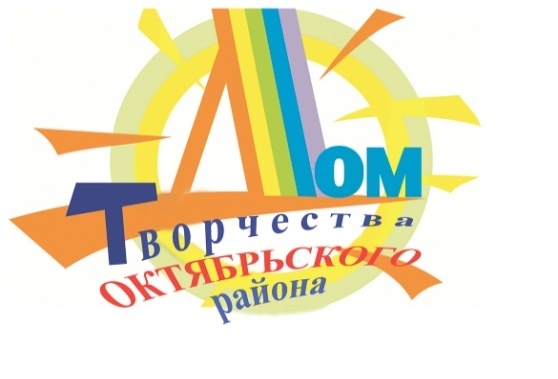 План мероприятийспортивного клуба выходного дня(структурное подразделение «Сосновый бор»)Название мероприятияДата проведенияВремя проведенияМесто проведенияОтветственныйСпартакиада среди структурных подразделений «Здоровые педагоги – здоровые дети!»27.02.2021г. 11.00–14.00час.Спортивный зал«Сосновый бор»Быкова Г.А.«Спортик»27 марта 2021 г.15.00 час.«Сосновый бор»Быкова Г.А.«Весёлая эстафета» для педагогов3 апреля 2021 г.15.00 час. «Сосновый бор»Быкова Г.А.«Спортивные приключения»17 апреля 2021 г15.00 час. «Сосновый бор»Быкова Г.А.«Вперёд к Победе!»8 мая 2021 г.15.00 час.«Сосновый бор»Быкова Г.А.